Авторизация с помощью СМСАвторизация с помощью звонка Caller IDАвторизация через социальные сетиАвторизация через ваучеры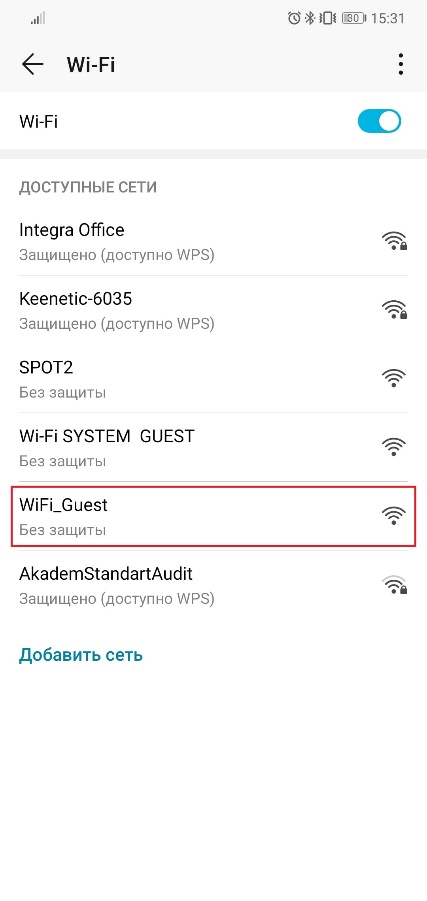 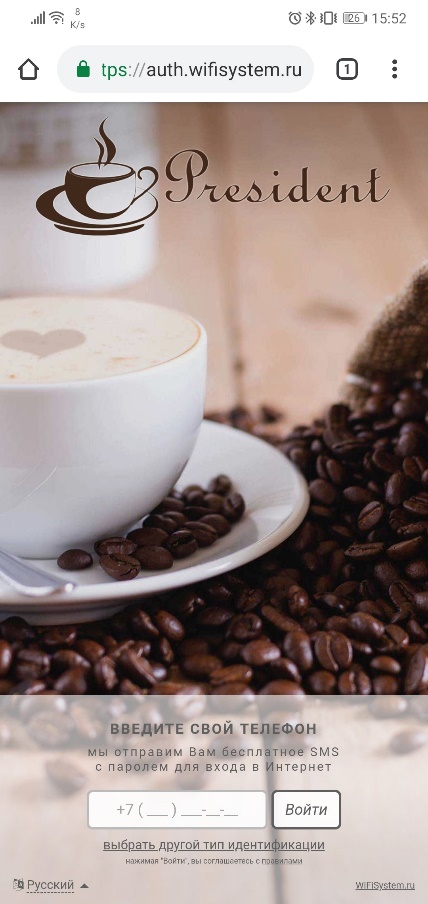 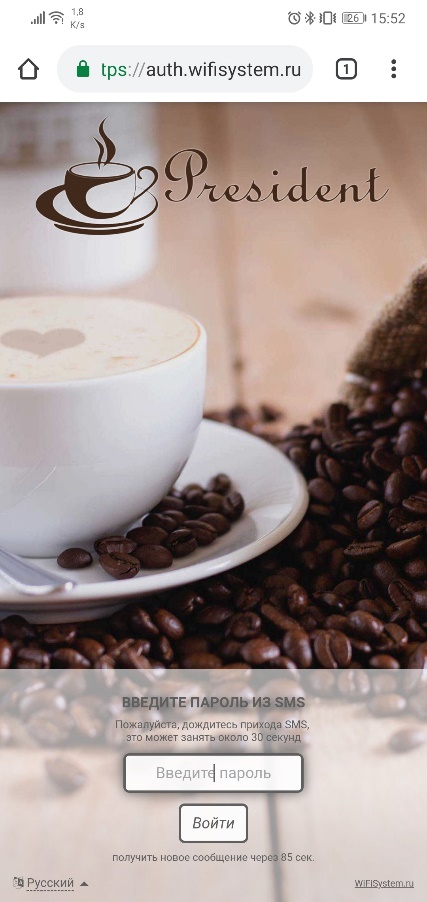 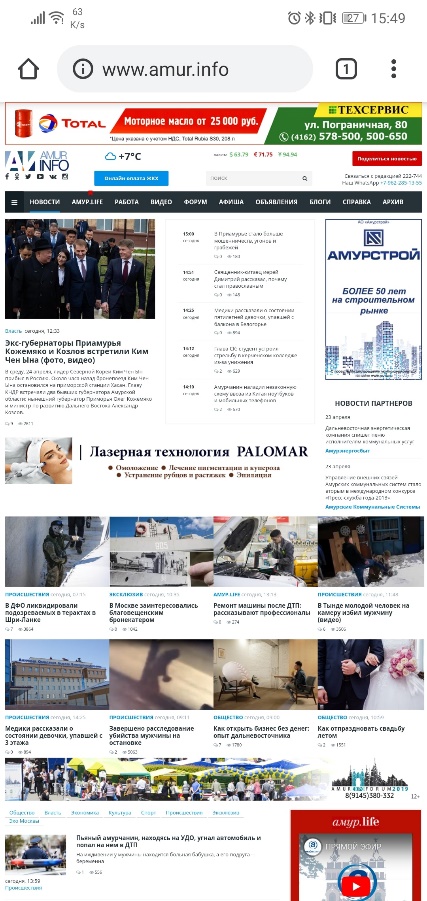 
Подключитесь к необходимой Wi-Fi сети на вашем устройствеВведите свой номер телефона, на который придёт СМС с паролемВведите пароль из СМС и нажмите ВойтиДоступ в интернет получен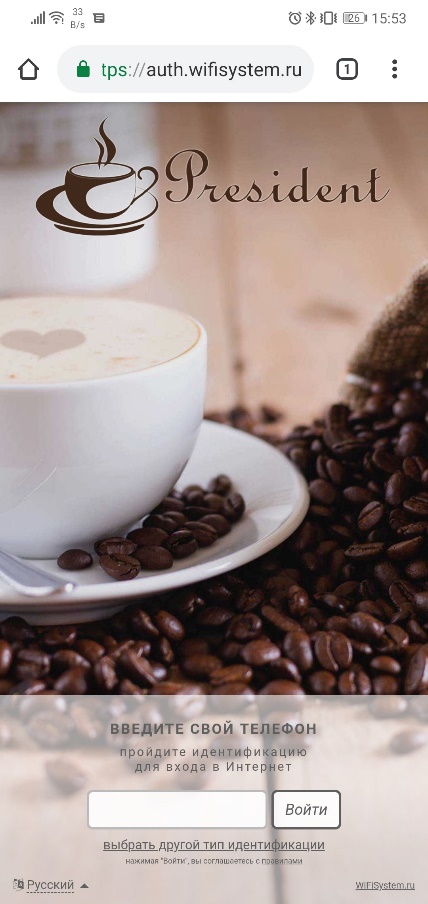 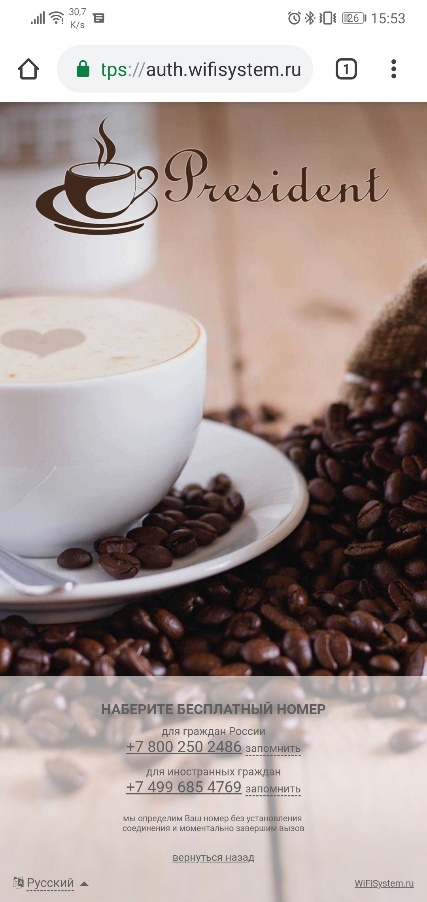 
Подключитесь к необходимой Wi-Fi сети на вашем устройствеВведите свой номер телефонаПозвоните с указанного вами номера телефона на бесплатный номер (для граждан России +7800, для иностранных граждан +7499)Доступ в интернет получен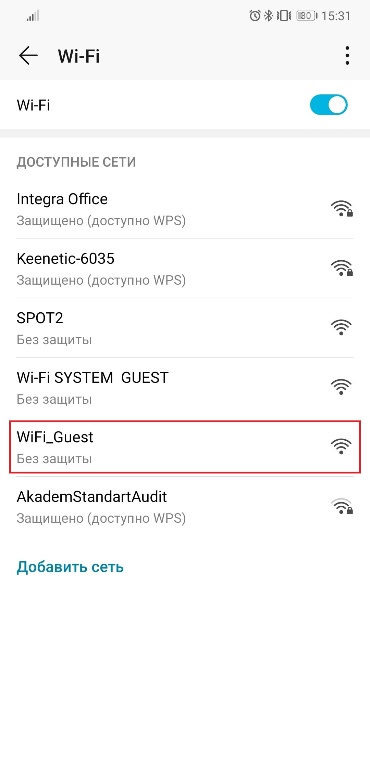 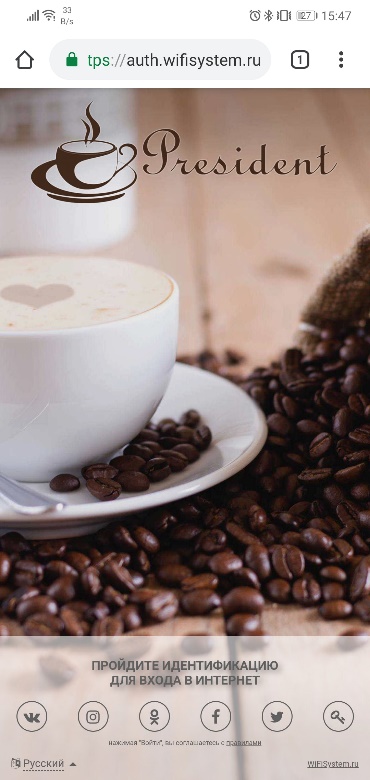 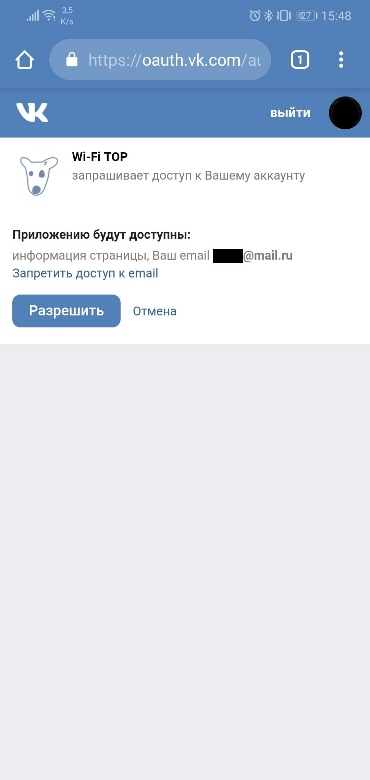 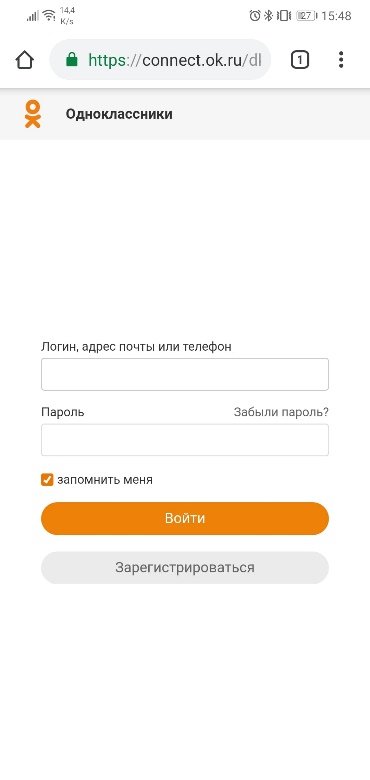 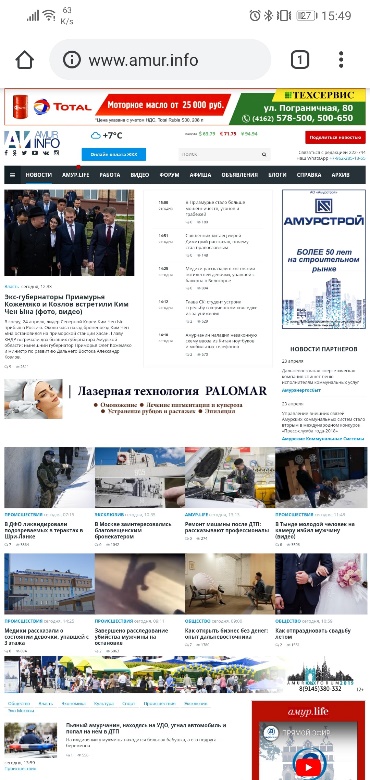 Подключитесь к необходимой Wi-Fi сети на вашем устройствеВыбираете социальную сеть, через которую вы хотите авторизоваться.Если на устройстве уже выполнена авторизация социальной сети, то она просто запросит разрешение на доступ. Нажимаем РазрешитьЕсли учётной записи социальной сети на устройстве нет – то просто вводим логин и пароль от социальной сети и нажимаем ВойтиДоступ в интернет получен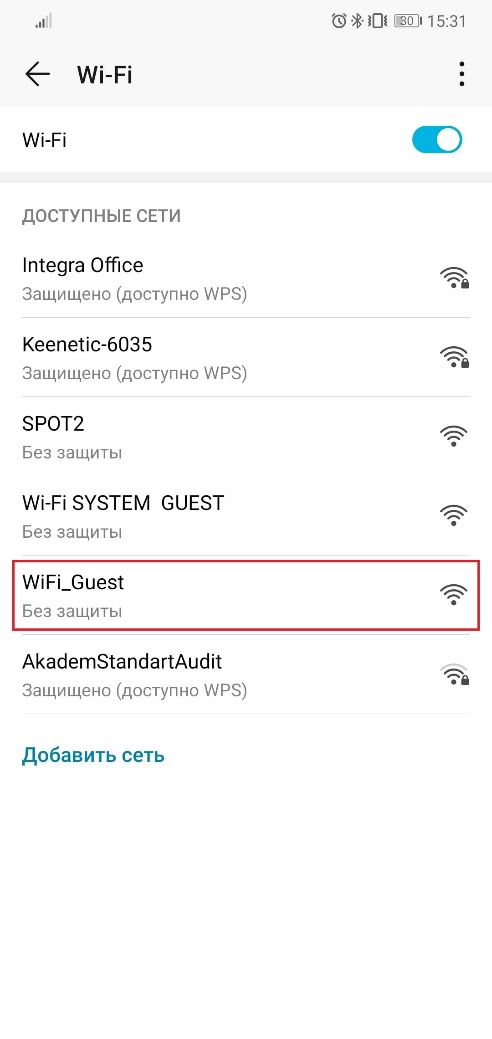 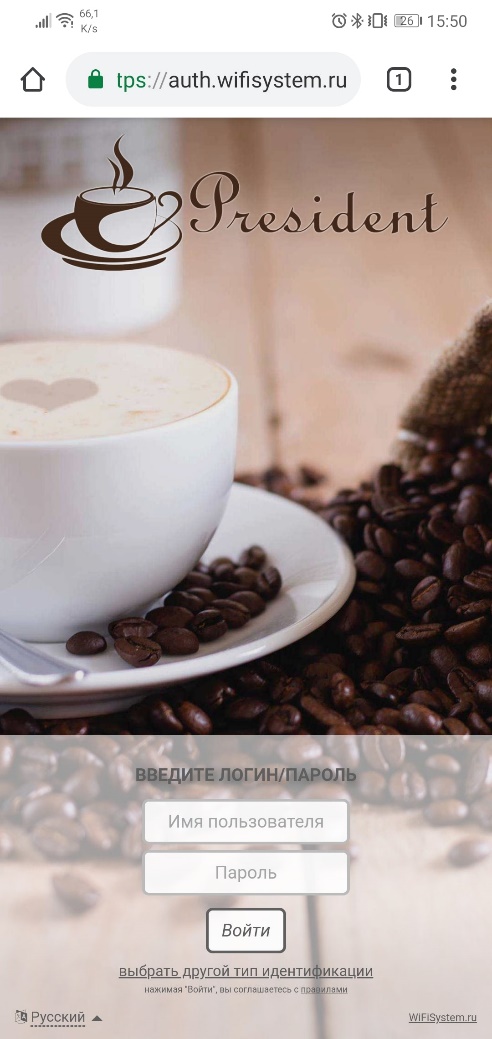 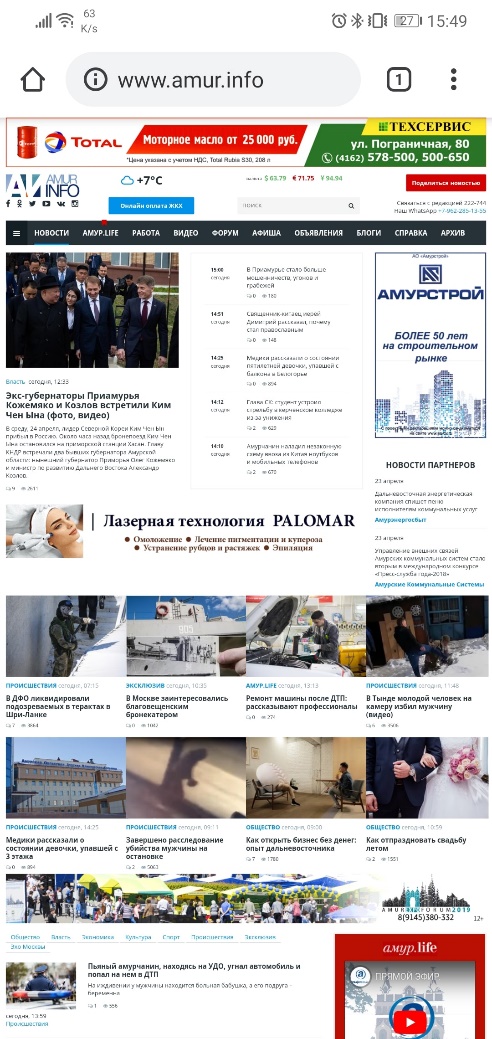 Подключитесь к необходимой Wi-Fi сети на вашем устройствеВыберете авторизацию через Ваучер, введите Логин/пароль, которые вам выдали в заведении, и нажмите ВойтиДоступ в интернет получен